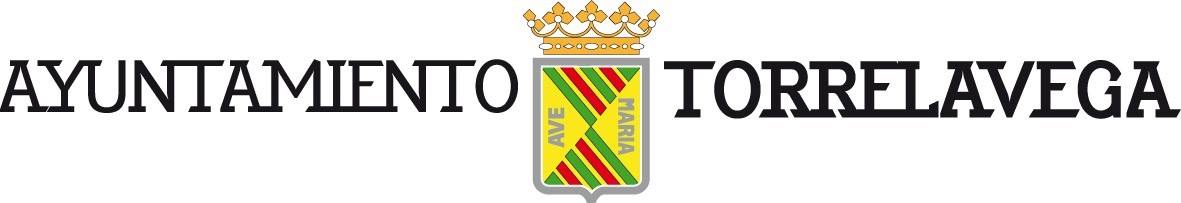 CONCEJALÍA DE BIENESTAR SOCIALCONVOCATORIA 2022 DE AYUDAS PARA LA ADQUISICIÓN DE LIBROS O MATERIAL ESCOLAR CURSO 2022-2023. EXP. 2022/5642VDECLARACIÓN RESPONSABLE (anexo 2)E   X	P   O   N	EQue conoce la convocatoria aprobada por el Ayuntamiento de Torrelavega, de ayudas sociales para la adquisición de libros o material escolar para el curso 2022-2023, cuyas bases, que acepta sin reservas, se publicaron en el boletín oficial de Cantabria número 237, de 13 de diciembre de 2022, y el extracto de la convocatoria en el boletín oficial de Cantabria número 12, de 18 de enero de 2023.D E C L A R A	B A J O	S U	R E S P O N S A B I L I D A D1).- Que se halla al corriente en el cumplimiento de las obligaciones tributarias y con la Seguridad Social que imponen las disposiciones vigentes y no tiene deudas en periodo ejecutivo con el Ayuntamiento de Torrelavega. A tal efecto, marca la opción correspondiente de las dos que se indican a continuación:Consiente para que, en el caso de resultar beneficiario de la subvención, el Ayuntamiento de Torrelavega consulte si se encuentra al corriente del pago de sus obligaciones fiscales y tributarias, exclusivamente a los efectos del presente procedimiento.No consiente para que, en el caso de resultar beneficiario de la subvención, el Ayuntamiento de Torrelavega consulte si se encuentra al corriente del pago de sus obligaciones fiscales y tributarias, exclusivamente a los efectos del presente procedimiento; comprometiéndose a aportar en tal caso los certificados de estar al corriente con la Tesorería General de la seguridad Social y con la Agencia Tributaria.2).- Que conoce el artículo 13.2 de la Ley 38/2003, de 17 de noviembre, general de subvenciones y declara que no incurre en ninguna de las circunstancias relacionadas en el mismo que le impidan obtener la condición de beneficiario de una subvención municipal.3).- Que no se ha presentado a otra convocatoria de subvenciones con la misma finalidad efectuada por otra Administración distinta del Ayuntamiento de Torrelavega, ni ha adquirido la condición de beneficiario/a de una ayuda similar a la que ha convocado el Ayuntamiento.Torrelavega, a	de _	de 2023. (Firma)AYUNTAMIENTO DE TORRELAVEGA. SERVICIOS SOCIALESD./Dª.D./Dª.DNI:DOMICILIO:DOMICILIO:DOMICILIO:LOCALIDAD:LOCALIDAD:CÓDIGO POSTAL:COLEGIO EN EL QUE ESTÁ MATRICULADO:COLEGIO EN EL QUE ESTÁ MATRICULADO:COLEGIO EN EL QUE ESTÁ MATRICULADO:TELÉFONO:CORREO ELECTRÓNICO:CORREO ELECTRÓNICO: